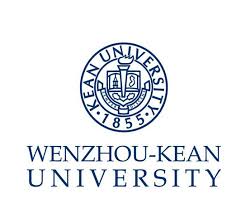 Job Description – Media Center WebmasterDepartment:   Media Center            Reports to: Person in Charge of Media Center    Position SummaryLead the construction work of school website; build the management system of school website.Take charge of website maintenance and update; guide the work of each subordinate page.Take charge of the updating of school official Wechat and Weibo.Assist in the planning and development of all kinds of large-scale promotional activities.Fulfill other urgent tasks when required by school.QualificationMaster degree or above, major in computer or web design.At least one year experience of website management.Strong sense of responsibility and ability to working under pressure, strong organization and coordination ability.Outstanding English ability of writing and speaking.Preferred QualificationOversea study, relevant working backgroundIndependent ability of taking charge professional and large scale project.岗位- 媒体中心网络运营专员部门：媒体中心                     汇报：媒体中心负责人岗位职责：牵头学校网站建设工作，搭建全校网站管理系统。负责官网主页维护及内容更新，指导各下级页面工作。负责学校官方微博\微信等社交媒体更新。协助部门各类大型宣传活动的策划与开展。在需要时完成学校的其他紧急任务。聘任条件：必备条件硕士及以上学位，计算机\网页设计类专业；至少1年网站运营管理经验；责任心强\抗压能力强，有较强的组织、协调能力；优秀的英语书面及口语表达能力。优先条件有海外留学、相关工作背景者优先考虑；有独立承担相关专业大型项目者优先。